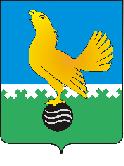 Ханты-Мансийский автономный округ-Юграмуниципальное образованиегородской округ город Пыть-ЯхАДМИНИСТРАЦИЯ ГОРОДАП О С Т А Н О В Л Е Н И ЕОт 21.04.2021										№ 150-паО внесении изменений впостановление администрации города от 12.07.2019 №265-па «Об организации перевозок по муниципальным маршрутам на территории муниципального образования города Пыть-Ях»	В соответствии с Федеральным законом от 13.07.2015 №220-ФЗ «Об организации регулярных перевозок пассажиров и багажа автомобильным транспортом и городским наземным электрическим транспортом в Российской Федерации и о внесении изменений в отдельные законодательные акты Российской Федерации», Уставом города Пыть-Яха, в целях приведения в соответствие с действующим законодательством, внести в постановление администрации города Пыть-Яха  от 12.07.2019 №265-па «Об организации перевозок по муниципальным маршрутам на территории муниципального образования города Пыть-Ях» следующие изменения:В приложении к постановлению:В пункте 1.2 раздела 1:Слова «от 14.02.2009 № 112» заменить словами «от 01.10.2020 №1586».Слова «приказом Минтранса России от 15.01.2014 № 7 «Об утверждении Правил обеспечения безопасности перевозок пассажиров и грузов автомобильным транспортом и городским наземным электрическим транспортом и Перечня мероприятий по подготовке работников юридических лиц и индивидуальных предпринимателей, осуществляющих перевозки автомобильным транспортом и городским наземным электрическим транспортом, к безопасной работе и транспортных средств к безопасной эксплуатации» - исключить.Абзац 3 пункта 2.8 раздела 2 – исключить.Раздел 2 дополнить пунктом 2.18 следующего содержания: «2.18. Если изменение муниципального маршрута регулярных перевозок осуществляется по основаниям и в порядке, предусмотренном статьей 29.1 Федерального закона №220-ФЗ, пункты 2.1-2.17 настоящего раздела не применяются.».Отделу по внутренней политике, связям с общественными организациями и СМИ управления по внутренней политике (О.В. Кулиш) опубликовать постановление в печатном средстве массовой информации «Официальный вестник».3. Отделу по обеспечению информационной безопасности  (А.А. Мерзляков) разместить постановление на официальном сайте администрации города в сети Интернет. 4. Настоящее постановление вступает в силу после его официального опубликования. 5. Контроль за выполнением постановления возложить на заместителя главы города (направление деятельности - жилищно-коммунальные вопросы).Глава города Пыть-Яха                                                                           А.Н. Морозов 